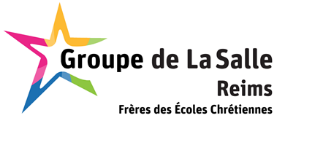 FOURNITURES PREMIERE GENERALE (liste non exhaustive)MATERIEL COMMUNTrousse complète, AgendaEcouteurs compatibles avec l’ordinateur de la RégionCopies simples et doublesALLEMANDClasseur souple à anneaux format A4 Intercalaires de couleursANGLAIS Classeur souple format A4 à anneaux (100 feuilles)Intercalaires de couleursESPAGNOLCahier souple rose format A4AMCUn classeur souple format A4PHYSIQUE/CHIMIE SPEUne blouse en cotonMATHEMATIQUESCalculatrice NUMWORKSFRANÇAISClasseur souple à 2 anneaux (100 feuilles) format A4Intercalaires cartonnésPorte-vue (minimum 50 pages)S.E.S.Classeur souple à anneauxIntercalairesHISTOIRE-GEOGRAPHIEClasseur souple3 intercalairesCrayons de couleur (6 couleurs minimum)SVTUn cahier 24X32 90 pages format A4 ou un classeur souple format A4 Feuilles de papier blanc et de papier millimétréFeutres et crayons de couleursColleCiseaux